Как поднять себе настроениеЖизнь, случается, преподносит нам разочарования и обиды. Настроение при этом, как известно, опускается до нуля. В таком случае мы сами начинаем поднимать себе настроение и улучшать своё расположение духа, чтобы забыть о печали и хандре.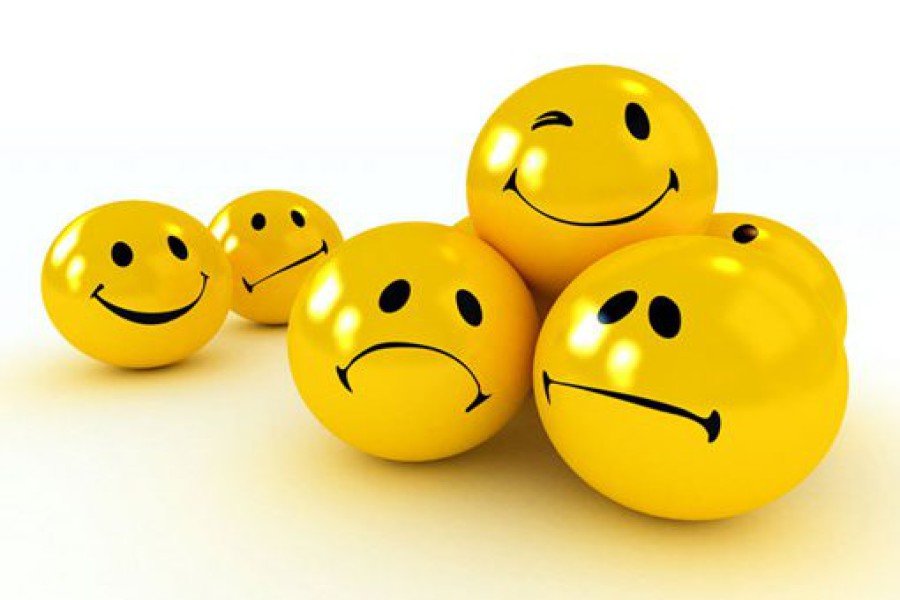 Вы сделаете ещё хуже, если начнете жалеть себя, плакать над своей неудачей. Таким образом, Вы лишь станете притягивать к себе еще больше неудач. Шансы на победу в поединке с судьбой всегда есть, но у каждого свои. И они всегда находят тех, кто их ищет, ибо «кто ищет, тот всегда найдет!». Если Вы не хотите прилагать усилий для создания своего же благополучия – никто за Вас этого не сделает.Ведь каждый сам творец своей жизни!Как поднять себе настроениеСуществует очень много способов, как поднять себе настроение, главное желание. Вот некоторые из них:✔ Прогулка. В этом случае Вы можете повстречать старых знакомых  или познакомиться с новыми людьми.✔ Увлеките себя любимым занятием. У Вас есть хобби?✔ Сходите в кино. Только не на мелодраму или триллер, а обязательно на комедию!✔ Побывайте на каком-нибудь представлении. Посмотрите, какие есть билеты на мероприятия в РДК, сделайте выбор и вперед.✔ Позвоните друзьям. Общение всегда отвлекает от печали.✔ Займитесь спортом – велосипед, ролики, лыжи, санки, в конце концов. Движение – это жизнь, а жизнь – это радость!✔ Побалуйте себя: бассейн, спа-процедуры, массаж – все это, несомненно, расслабляет. Ведь любая депрессия – это напряжение мышц, а когда наши мышцы напряжены, они мешают движению энергии в нашем теле. Отсюда и причины печали.✔Займитесь ароматерапией Аромамасла отличные антидепрессанты, в особенности масло апельсина, бергамота, пачули, розы, жасмина, шалфея, базилика, иланг-иланга, лаванды. Добавляйте их в шампунь, в аромалампу или просто капните пару капель на одежду.✔ Улыбнитесь своему отражению в зеркале. Покорчите рожицы.✔ Напишите на листке бумаги свои положительные качества те, которые есть и, которые нужно приобрести и бегом за приобретением.